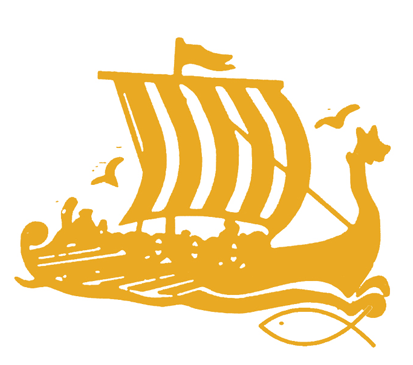 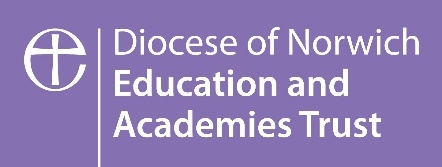 Person Specification: HeadteacherThe Diocese of Norwich Education and Academies Trust and Kessingland Church of England Primary Academy are committed to safeguarding and promoting the welfare of Children and Young People and require all staff and volunteers to share this commitment.Responsible toAcademies Group Executive Principal / DNEAT CEOGrade Leadership 15 - 21Hours1.0 FTELocation Based at the Kessingland Church of England Primary Academy. You may be required to travel to undertake work at academies and sites within the Diocese of Norwich Education and Academies Trust as needed.Essential CriteriaDesirable CriteriaEducation and Qualifications Qualified Teacher StatusDesignated Safeguarding Lead trainingNPQHSkills and Abilities Able to follow the Trust’s safeguarding procedures and recognise when to report any concernsAn excellent teacher who can lead by exampleAbility to multitask and prioritise in a fast-moving environmentAbility to negotiate and mediate Can lead teamsEnthusiasm and expertise in developing and implementing a curriculum that is exciting and inspiring for children and staff alikeCan coach, support and challengeExperience Experience of working at a senior/middle management level and holding line management responsibility Teaching across the primary age rangeExperience of leading whole school initiatives with evidence of positive impact on outcomes for pupils Leadership of a core curriculum areaExperience of using assessment systems and data analysis Experience across the appropriate age range in a small schoolDemonstrate experience of senior leadership as a minimum as a Deputy Head, Assistant Headteacher or equivalentExperience of holding staff to account through performance managementExperience of school financeProject and change management experienceExperience of site and building management Involvement in a SIAMS inspectionKnowledge and understanding The responsibility of every individual for safeguarding and promoting the welfare of childrenUp to date knowledge and understanding of Ofsted and SIAMS expectations and frameworkPersonal QualitiesPassionate commitment to educationAbility to work calmly under pressureIntegrity, professionalism, and reliability Enthusiasm and a positive ‘can do’ dispositionExcellent interpersonal skillsSupportive of the Academy’s Christian ethosSetting and achieving challenging goalsOther requirements A professional role model who is committed to their own professional development and to developing othersCommitted to and able to promote the aims of the academy and the values of  the Trust. Including promoting our culture of high aspiration that is rooted in our Christian values as demonstrated in the life and teachings of Jesus Christ.Able to work calmly under pressure and withstand stress Able to work flexibly, and to attend meetings and INSET  days as requiredPerson specification reviewed by: Date: 